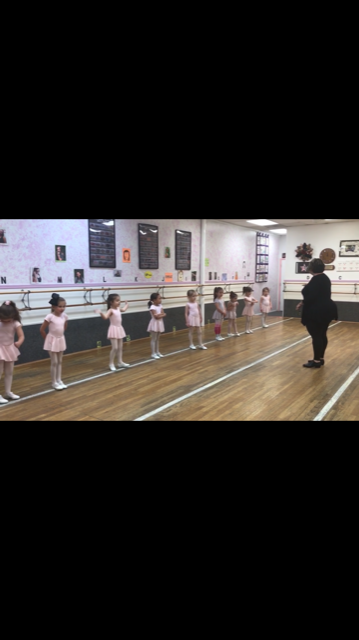 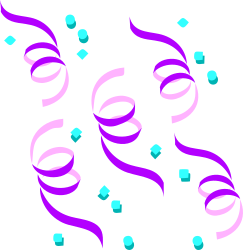 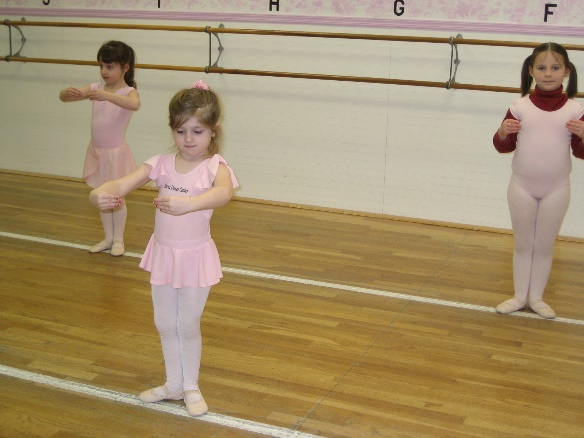 YOU ARE INVITEDPerhaps you are looking to enroll in dance classes, or perhaps you are transferring from another studio – let us help make the process and transition easy for you.  Please join us for an EXCLUSIVE PDC Event just for you:  Saturday, September 19th from 9:30-1:30Students Attend a Free Sample Class Play PDC BingoMeet the Faculty & StaffTour the StudioGet fitted for Uniform Leotard & Dance ShoesEnjoy RefreshmentsView our Annual Production DVDReceive a “Welcome to the PDC” giftParentsGet Answers to all your QuestionsWhat is special about our Studio?What classes do we offer?What to wear to class?What is a dance recital?What is Roll Over Registration?… and more